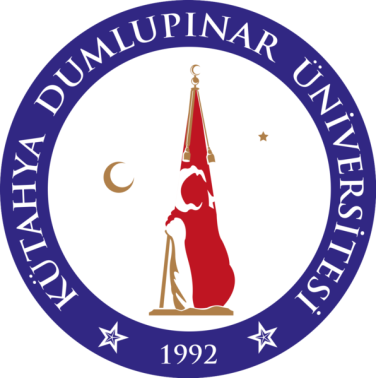 T.C. KÜTAHYA DUMLUPINAR ÜNİVERSİTESİBİLGİSAYAR DESTEKLİ MAKİNA TASARIMI ÇÖZÜMLEMELERİ Dersi Proje ÇalışmasıHİDROLİK KAMYON LİFTİ TASARIMI VE ANALİZİ201513121005 Ahmet SERCANDanışman Dr. Öğretim Üyesi Feridun KarakoçMühendislik Fakültesi Makina Mühendisliği BölümüKütahya, Nisan 2023